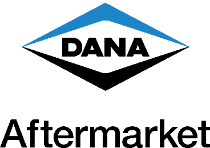 For more information, contact:  Lynn Konsbruck (312) 768-7362lkonsbruck@maxmarketing.comNEWS BRIEFAugust 4, 2023Dana to be Presenting Sponsor of Toledo Jeep® FestMAUMEE, Ohio – Toledo Jeep® Fest, presented by Dana, will be held this weekend, August 4-6 in downtown Toledo. The annual Jeep Fest celebrates the home of the Jeep® brand."Ever since the first Jeep Fest, Dana has been a proud sponsor of the event.  We are eagerly awaiting another opportunity to commemorate the Jeep brand in its birthplace, this time as the presenting sponsor,” said Dan Griffin, senior director, aftermarket and digital solutions for Dana.  “For over eight decades, Dana has been a provider of innovative driveline products for the iconic Jeep brand, standing alongside it since its inception.  The upcoming Toledo Jeep Fest is an exciting platform for us to unveil our newest, premium product offerings."The weekend-long Jeep Fest includes the festival’s staple attraction, the All-Jeep Parade through downtown Toledo.  Other activities include concerts, a vendor midway, various Jeep history and military programming, and a four-mile run.Dana will participate in the event’s enhanced vendor midway with a 53-foot semi-trailer that will showcase a variety of Dana products.  Five Dana-customized Jeep vehicles will also be on display, all modified with Dana and Spicer® aftermarket products.  Attendees will have the opportunity to participate in the “Dana Twin and Win” game for a chance to win a prize when finding a matching number among the crowd of attendees.  Jeep enthusiasts can register their vehicles for the event and learn more about the weekend activities at ToledoJeepFest.com.For more information about Dana performance products, contact a Dana sales representative or visit DanaProParts.com and DanaAftermarket.com. About Dana in the Aftermarket Powered by recognized brands such as Dana, Spicer®, Victor Reinz®, Albarus™, Brevini™, Glaser®, GWB®, Spicer Select®, Thompson™, and Transejes™, Dana delivers a broad range of aftermarket solutions – including genuine, all-makes, and value lines – servicing passenger, commercial, and off-highway vehicles around the world.  Leveraged by a global network of 14 distribution centers, Dana's dedicated aftermarket team provides technical service, customer support, high fill rates, and on-time delivery to customers around the globe.  For product information, visit www.SpicerParts.com and www.VictorReinz.com.  For e-catalog and parts locator, visit www.DanaAftermarket.com.  To upgrade customized vehicles with Dana products, visit www.DanaProParts.com.  To speak with a Dana customer service representative, call 1-800-621-8084.# # #